Sheffield City Council School TeachingJob Application Form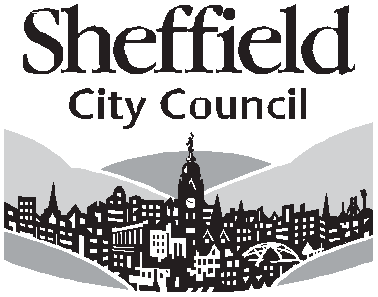 Sheffield City CouncilSheffield is a great city and our Corporate Plan focuses on what makes Sheffield a unique, ambitious and inspiring city.  We offer a wide range of employment opportunities, providing many services to the people of Sheffield.Working for Us, you can expect a rewarding career with a range of attractive benefits, a friendly, supportive work environment and the chance to be part of a dedicated team.Completing your formPlease read the application form, job description, person and health risks specifications carefully, so that you understand what the position involves. This information is designed to help you complete the application form as thoroughly as possible.When completing your application, give as much information as you can that is relevant to the job for which you are applying. Please check that the information you provide is accurate. If you conceal or misrepresent relevant information at any stage during the recruitment process you will be disqualifiedYou will only be shortlisted, if you meet the essential requirements of the job specification. The decision to shortlist you for interview will be solely based on the information you provide in the application form.Please return your form by email or by hard copy to the Head Teacher at the school. If you have not been contacted within four weeks of the closing date, please assume your application has been unsuccessful. Please do not let this deter you from applying for future positions.Equality ActPeople are recruited and promoted on the basis of their merits and abilities and no job applicant or employee receives less favourable treatment on the grounds of racial group, origin or nationality, sex, disability, marital status, age, sexual orientation, political or religious beliefs or trade union activity. Included in the pack, is an equality monitoring form. By completing this form, you can help us to improve and encourage applications from under-represented groups in our city. This is optional.Disabled CandidatesWe welcome applications from people with disabilities. If you are selected to attend for interview, you will be asked if you require any special arrangements. Following the questions at interview there will also be time to discuss any reasonable adjustment that may be required to enable you to carry out the job. Asylum and Immigration ActIf shortlisted you will be asked to bring relevant documentation to interview. Criminal Records DeclarationAll applicants are to complete and return Appendix A: Criminal Records Declaration Form. The Council recognises the contribution that ex-offenders can make as employees and volunteers and welcome applications from them. A criminal record will not debar that person from being appointed to the post, where those offences are not relevant to the role. However the nature of some posts requires us to know about all unspent and unprotected spent criminal convictions and cautions to make informed decisions. The recruiting manager will only have access to this confidential information after shortlisting is completed and may ask questions about criminal records at interview. Flexible WorkingWe welcome applications from people who want to work part-time, including for jobs which are advertised as full-time. There are a number of ways in which this can be facilitated so if this applies to you, please discuss the options with the recruiting Head Teacher or manager.Data ProtectionAny data requested and supplied through our job application will be used for recruitment purposes only. Your information will be used by the School and could be shared with partners involved in the recruitment process. Successful applicant information will be retained as part of the employee record; information held for unsuccessful applicants will be deleted from School’s HR system 12 months after the application closing date. You have rights under Data Protection law.  For further details about your rights and the contact details of the Data Protection Officer, please contact the Headteacher. Complaints ProcedureIf you have a complaint regarding the recruitment process, please write to the School Head Teachergiving full details. They will investigate and respond within 28 working days.Return this Application Form to:Head Teacher of the recruiting school.Application for a Teaching Postwithin Sheffield Local Authority1. Personal Details (BLOCK CAPITALS PLEASE):2. EmploymentPlease give details of your current or most recent employment. Please also provide details of any other employment which, if appointed to the post, would mean you would be working an average of more that 48 hours per week.3. Employment HistoryPlease give details of all previous jobs and work experience since leaving full time education. Please list these in date order, starting with the most recent first. *Please list any periods where you were not in full time employment, education or training, for example periods of unemployment, voluntary work, travelling etc.4. Education & Qualifications – Higher EducationIf You’re a primary teacher give the age range you’re trained to teach and (if applicable) your curriculum specialism. If you’re a Secondary Teacher, please give the subject you’re trained to teach and the level of which you can teach them.5. Secondary and Further Education6. Relevant courses attended in the past five years7. EqualitiesSheffield City Council is an Equal Opportunities Employer and has publicly committed to the “Disability Confidence Scheme”. This ensures that all disabled applicants, able to demonstrate that they meet the minimum criteria of the job description are guaranteed an interview. I consider myself to be a disabled person and I would like to apply under the Guaranteed Interview Scheme8. Your Personal Statement and Suitability for the job.9. Additional Information10. Criminal Records Declaration11. Dismissal12. Medical Clearance:In accordance with Education (teacher Qualifications and Health Standards) (England) Regulations 1999, an offer of appointment will be subject to medical clearance.13. ReferencesPlease give the names and addresses of two people to whom we may write for references.Referee (1) should be your present or most recent employer.Please state whether Referee (2) is in a personal or employment capacity.You may use a Councillor or Council employee as a referee, if they are not directly involved in the recruitment process (unless no alternative exists). However any attempt to influence the process in your favour or on your behalf will disqualify you.14. DeclarationPlease return this form by email or hard copy to:The Recruiting Manager at the school.ConfidentialAS (POST TO WHICH YOU ARE APPLYING):AS (POST TO WHICH YOU ARE APPLYING):AT (SCHOOL/SERVICE):Pleas return this form either by email or post to the address shown on the ‘Vacancy Details Screen’ for the post you are applying for. Details of the school/service area, post reference number and closing date will also be available on this web page.Surname/Family name:Surname/Family name:Forename:If relevant, please state any other surname/family name used previously:If relevant, please state any other surname/family name used previously:If relevant, please state any other surname/family name used previously:If relevant, please state any other surname/family name used previously:If relevant, please state any other surname/family name used previously:If relevant, please state any other surname/family name used previously:Address:Address:Address:Daytime contact telephone numbers:Daytime contact telephone numbers:Daytime contact telephone numbers:Daytime contact telephone numbers:Work:Home:Mobile number:Mobile number:Post code:E-mail address:E-mail address:DFE reference number:DFE reference number:National Insurance number:National Insurance number:National Insurance number:Date of award of Qualified Teachers Status (QTS):Date of award of Qualified Teachers Status (QTS):Date of award of Qualified Teachers Status (QTS):(if after 7 May 1999) have you completed your induction year? (please mark with a cross)(if after 7 May 1999) have you completed your induction year? (please mark with a cross)(if after 7 May 1999) have you completed your induction year? (please mark with a cross)(if after 7 May 1999) have you completed your induction year? (please mark with a cross)(if after 7 May 1999) have you completed your induction year? (please mark with a cross)YESNONOIf no – please give details of outstanding induction period.If no – please give details of outstanding induction period.If no – please give details of outstanding induction period.If no – please give details of outstanding induction period.If no – please give details of outstanding induction period.Post title:Salary DetailsSalary DetailsSalary DetailsSalary DetailsSalary DetailsPlace of work:Place of work:Place of work:Salary per annum:Salary per annum:Employing Authority/Academy Trust:Employing Authority/Academy Trust:Employing Authority/Academy Trust:Employing Authority/Academy Trust:Employing Authority/Academy Trust:Employing Authority/Academy Trust:Scale point:Additional allowances (e.g. UPR/TLR):Additional allowances (e.g. UPR/TLR):Additional allowances (e.g. UPR/TLR):Additional allowances (e.g. UPR/TLR):Additional allowances (e.g. UPR/TLR):Address:Address:Address:Address:Address:Address:Post code:Post code:Telephone number:Telephone number:Telephone number:Telephone number:Telephone number:Please use additional sheets as necessary.Main Duties and responsibilities:Please use additional sheets as necessary.Main Duties and responsibilities:Please use additional sheets as necessary.Main Duties and responsibilities:Please use additional sheets as necessary.Main Duties and responsibilities:Please use additional sheets as necessary.Main Duties and responsibilities:Please use additional sheets as necessary.Main Duties and responsibilities:Please use additional sheets as necessary.Main Duties and responsibilities:Please use additional sheets as necessary.Main Duties and responsibilities:Please use additional sheets as necessary.Main Duties and responsibilities:Please use additional sheets as necessary.Main Duties and responsibilities:Please use additional sheets as necessary.Main Duties and responsibilities:Date appointed:Date appointed:Date appointed:Date appointed:Date left (if applicable):Date left (if applicable):Date left (if applicable):If appointed, please give the date on which you could commence employment:If appointed, please give the date on which you could commence employment:If appointed, please give the date on which you could commence employment:If appointed, please give the date on which you could commence employment:If appointed, please give the date on which you could commence employment:If appointed, please give the date on which you could commence employment:If appointed, please give the date on which you could commence employment:If appointed, please give the date on which you could commence employment:If appointed, please give the date on which you could commence employment:If appointed, please give the date on which you could commence employment:Please specify you reason for leaving or looking for a new post:Please specify you reason for leaving or looking for a new post:Please specify you reason for leaving or looking for a new post:Please specify you reason for leaving or looking for a new post:Please specify you reason for leaving or looking for a new post:Please specify you reason for leaving or looking for a new post:Please specify you reason for leaving or looking for a new post:Please specify you reason for leaving or looking for a new post:Please specify you reason for leaving or looking for a new post:Please specify you reason for leaving or looking for a new post:Please specify you reason for leaving or looking for a new post:FromMonth/yearToMonth/yearJobs held and brief details, plus information on other periods*Scale Allowance/ SalaryReason for LeavingPlace of studyDatesMain subjectsSubsidiary subjectsQualifications gained, e.g. degree, certificate, doctorate, diploma etc. (including classification)School or establishment attendedSubject takenGradesDatesDetails of course including training providerDates attendedPlease use additional sheets as necessary.RelationshipsAre you related to or in a significant relationship with any Councillor or council employee (including Head or Deputy Head teachers in Sheffield schools) or a member of any governing body relevant to appointment?RelationshipsAre you related to or in a significant relationship with any Councillor or council employee (including Head or Deputy Head teachers in Sheffield schools) or a member of any governing body relevant to appointment?RelationshipsAre you related to or in a significant relationship with any Councillor or council employee (including Head or Deputy Head teachers in Sheffield schools) or a member of any governing body relevant to appointment?RelationshipsAre you related to or in a significant relationship with any Councillor or council employee (including Head or Deputy Head teachers in Sheffield schools) or a member of any governing body relevant to appointment?RelationshipsAre you related to or in a significant relationship with any Councillor or council employee (including Head or Deputy Head teachers in Sheffield schools) or a member of any governing body relevant to appointment?RelationshipsAre you related to or in a significant relationship with any Councillor or council employee (including Head or Deputy Head teachers in Sheffield schools) or a member of any governing body relevant to appointment?NoYesIf YES, give name:If YES, give name:Relationship:Relationship:All applicants are to complete, sign and return Appendix A: Criminal Records Declaration Form.As this post involves working with children and/or vulnerable adults, if you are offered the post you will be subject to an enhanced Disclosure and Barring Service check.  You must disclose all convictions, cautions, warnings, reprimands, binding over or other orders, pending prosecutions or criminal investigations that are not ‘protected’ as defined by the Rehabilitation of Offenders Act 1974 (exceptions) Order 1975 (as amended 2013).Failure to disclose this information could result in the withdrawal of a job offer, disciplinary action or dismissal.  Any information give will be completely confidential and will be considered only in relation to your application.If you have any queries, please see our webpage Criminal Records Declaration or phone the recruiting manager at the school.  Other than reasons of redundancy or capability, have you ever been dismissed from employment from any employer, including employment agencies?Other than reasons of redundancy or capability, have you ever been dismissed from employment from any employer, including employment agencies?Other than reasons of redundancy or capability, have you ever been dismissed from employment from any employer, including employment agencies?Other than reasons of redundancy or capability, have you ever been dismissed from employment from any employer, including employment agencies?NOYESIf ‘YES’ please give details, stating from where, when and the reasons for dismissalIf ‘YES’ please give details, stating from where, when and the reasons for dismissalIf ‘YES’ please give details, stating from where, when and the reasons for dismissalIf ‘YES’ please give details, stating from where, when and the reasons for dismissalHave you ever been dismissed on grounds of capability in the last two years from any employer, including agencies?Have you ever been dismissed on grounds of capability in the last two years from any employer, including agencies?Have you ever been dismissed on grounds of capability in the last two years from any employer, including agencies?Have you ever been dismissed on grounds of capability in the last two years from any employer, including agencies?NOYESReferee (1)Present or Most Recent EmployerReferee (1)Present or Most Recent EmployerReferee (2)Referee (2)Name:Name:Job Title:Job Title:Address:Address:Tel Number:Tel Number:Email Address:Email Address:References may be taken up for shortlisted candidates prior to interview. If you do not wish a reference to be taken up at this stage, please state whyReferences may be taken up for shortlisted candidates prior to interview. If you do not wish a reference to be taken up at this stage, please state whyReferences may be taken up for shortlisted candidates prior to interview. If you do not wish a reference to be taken up at this stage, please state whyReferences may be taken up for shortlisted candidates prior to interview. If you do not wish a reference to be taken up at this stage, please state whyWe will always ask for two references at job offer stage.We will always ask for two references at job offer stage.We will always ask for two references at job offer stage.We will always ask for two references at job offer stage.I confirm that the information on this form is true and correct and will be used as part of my contract of employment.  I understand that the Council may contact my referees and verify any qualifications/registrations, which are required for the job.I accept that any false statement or omission may lead to my being dismissed, if appointed to the post.I confirm that the information on this form is true and correct and will be used as part of my contract of employment.  I understand that the Council may contact my referees and verify any qualifications/registrations, which are required for the job.I accept that any false statement or omission may lead to my being dismissed, if appointed to the post.I confirm that the information on this form is true and correct and will be used as part of my contract of employment.  I understand that the Council may contact my referees and verify any qualifications/registrations, which are required for the job.I accept that any false statement or omission may lead to my being dismissed, if appointed to the post.I confirm that the information on this form is true and correct and will be used as part of my contract of employment.  I understand that the Council may contact my referees and verify any qualifications/registrations, which are required for the job.I accept that any false statement or omission may lead to my being dismissed, if appointed to the post.Signature: Date: